Національний авіаційний університетНавчально-науковий Гуманітарний інститутКафедра ІНОЗЕМНОЇ ФІЛОЛОГІЇЕКЗАМЕНАЦІЙНІ РОБОТИз дисципліни «Іноземна мова»Галузь знань:	08 «Право»Спеціальність: 	081 «Право»Спеціалізація:	«Правознавство»Укладач: старший викладач Хайдарі Н.І.Екзаменаційні роботи розглянуто та схвалено 
на засіданні кафедри іноземної філологіїПротокол № ____ від «___»________ 2018 р.Завідувач кафедри______________ О.В. КовтунЗразок екзаменаційної роботиНАЦІОНАЛЬНИЙ АВІАЦІЙНИЙ УНІВЕРСИТЕТКафедра іноземної філологіїСпеціальність 081 «Право»Навчальна дисципліна Іноземна моваЕкзаменаційний білет № 1Translate the following text into Ukrainian.The Code of Hammurabi is a well-preserved Babylonian law code, It was one of the first written legal code in the world. The Code of Hammurabi was written on a stele, a large stone monument, and placed in a public place so that all could see it, although it is thought that few were literate.The Code of Hammurabi served many purposes to the Babylonian society. The code regulated economic, social and moral life. Hammurabi’s code of laws provided people with an orderly system of government. Hammurabi wanted justice to prevail. The punishments tended to be very harsh by modern standards, with many offences resulting in death. It was based on the concept “an eye for an eye, a tooth for a tooth”. The code is also one of the earliest examples of the idea of presumption of innocence, and it also suggests that the accused and accuser have the opportunity to provide evidence. Hammurabi set a standard for many other cultures. Answer the following questions.What was the form of policing London in the 17th century?What can a person do in case of unlawful detention?What are the main police powers in England and Wales?Give English equivalents to the following Ukrainian words and word combinations.Консультація юриста, кровна помста, урядові установи, мировий суддя, повноваження парламенту, питання права, рідкі зуби, родимки, великий живіт, затримання.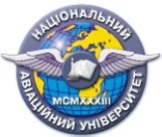 Система менеджменту якостіНавчально-методичний комплекснавчальної дисципліни«Іноземна мова»ШифрдокументаСМЯ НАУ НМК 12.01.05-01-2018Система менеджменту якостіНавчально-методичний комплекснавчальної дисципліни«Іноземна мова»Стор. 1 з 2Стор. 1 з 2Система менеджменту якостіНавчально-методичний комплекснавчальної дисципліни«Іноземна мова»ШифрдокументаСМЯ НАУ НМК 12.01.05-01-2018Система менеджменту якостіНавчально-методичний комплекснавчальної дисципліни«Іноземна мова»Стор. 2 з 2Стор. 2 з 2